Resolución #004Resolución #004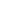 